Composting Workshop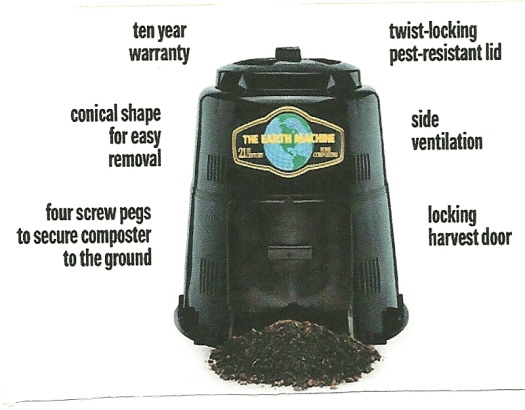 Come learn about backyard composting, a great way to reduce waste and create compost--a great resource for landscapes and gardens.  The Earth Machine™ composter will be available for purchase.Saturday, April 10th10:30 a.m., , MendhamCome learn how to start your own compost pile from  composting and gardening educator Virginia Lamb. Green waste from your yard and kitchen accounts for approximately 25% of the material being hauled from your home each week. By composting, you can improve your soil for healthier, more productive lawns and gardens, while reducing waste at the same time.To purchase your Earth Machine, it must be pre-ordered by Friday, March 26th. The purchase price of $55.00 includes the composter and the kitchen scrap bucket.  The workshop is free.To register for the free workshop and/or to pre-order the Earth Machine composter fill out the below form and mail it to:  Mendham Borough, .  Checks should be made payable to: Mendham Borough and in the memo write: composter Name:  ___________________________________________________________Address: _________________________________________________________Phone # ______________________ E-Mail _________________________________ Workshop Only	____Composter Only	____Workshop and ComposterContact:  Laurie Felber 973-543-0663 or email lorraine.felber@gmail.com